« Nos petits théâtres » :Léna, 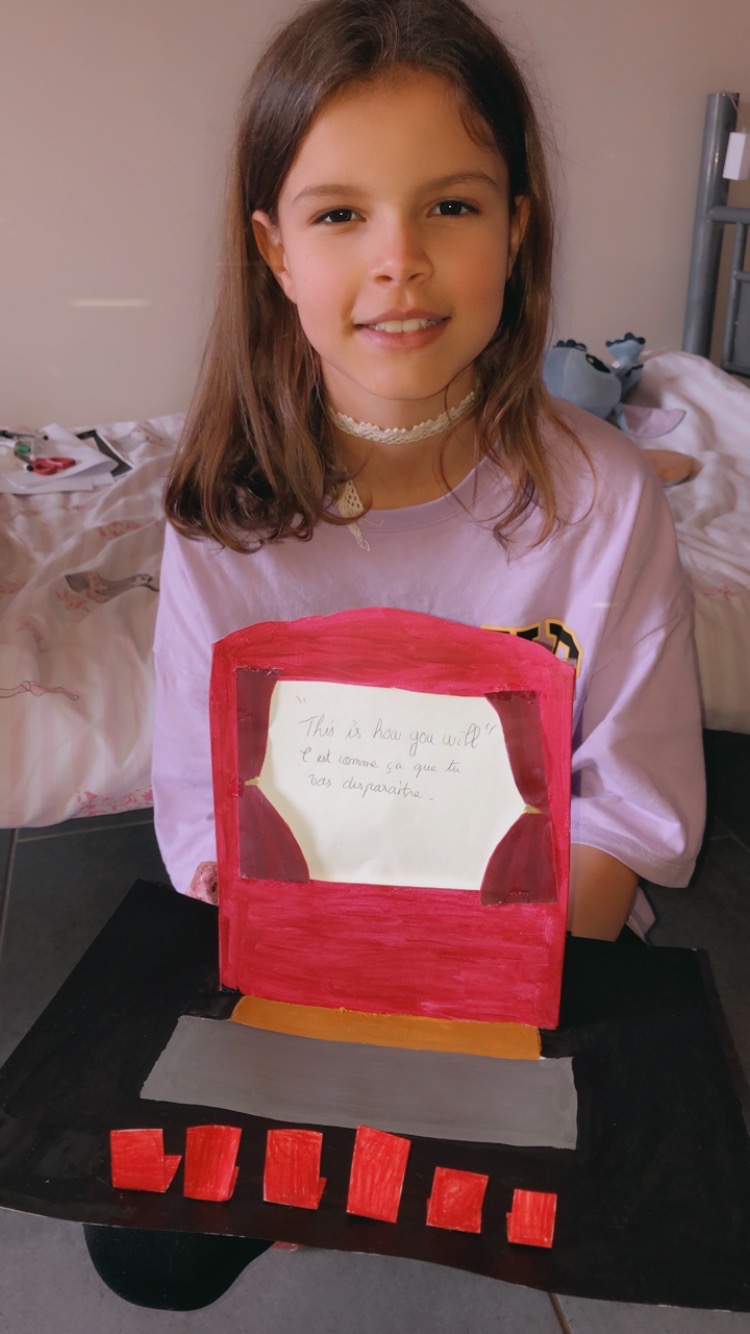 Florent,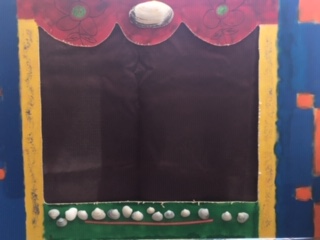 Grégory, 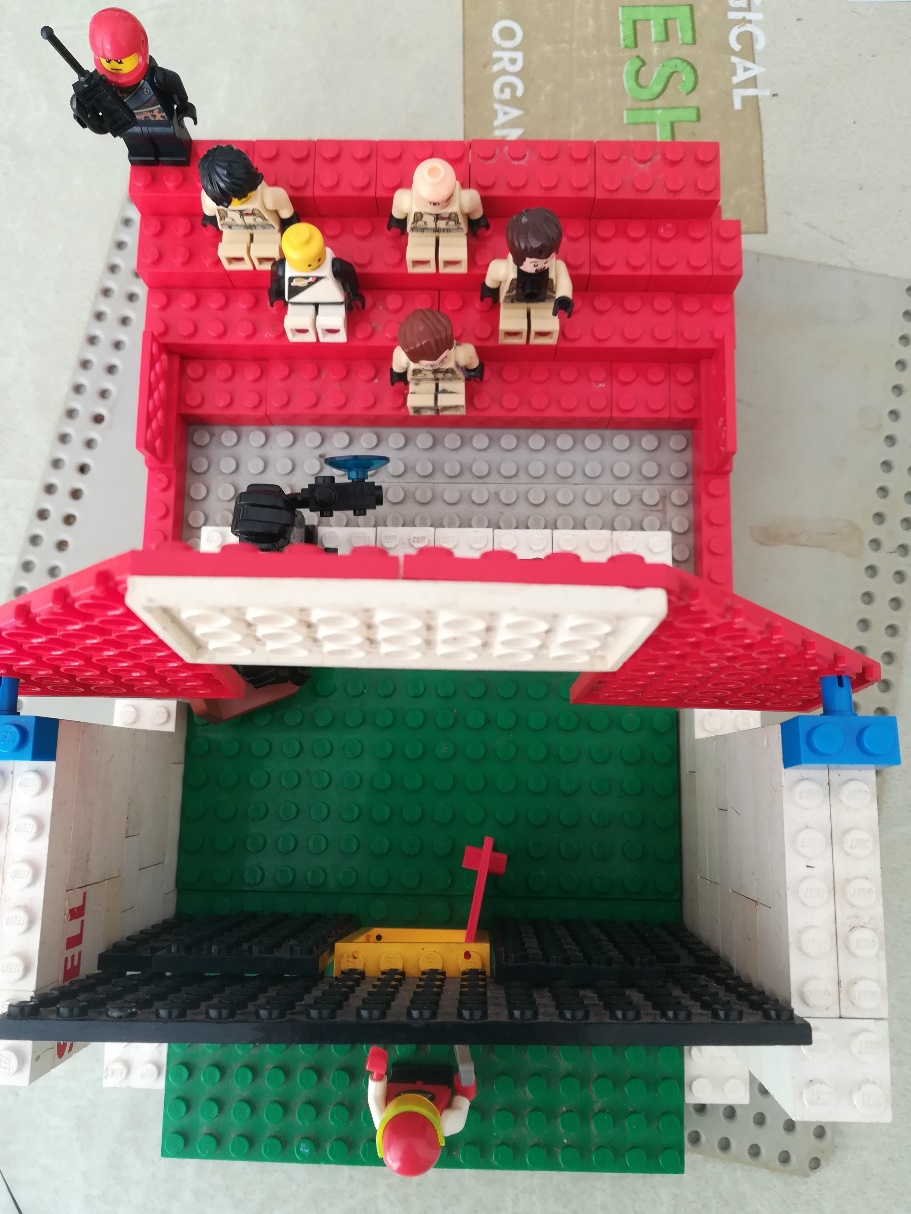 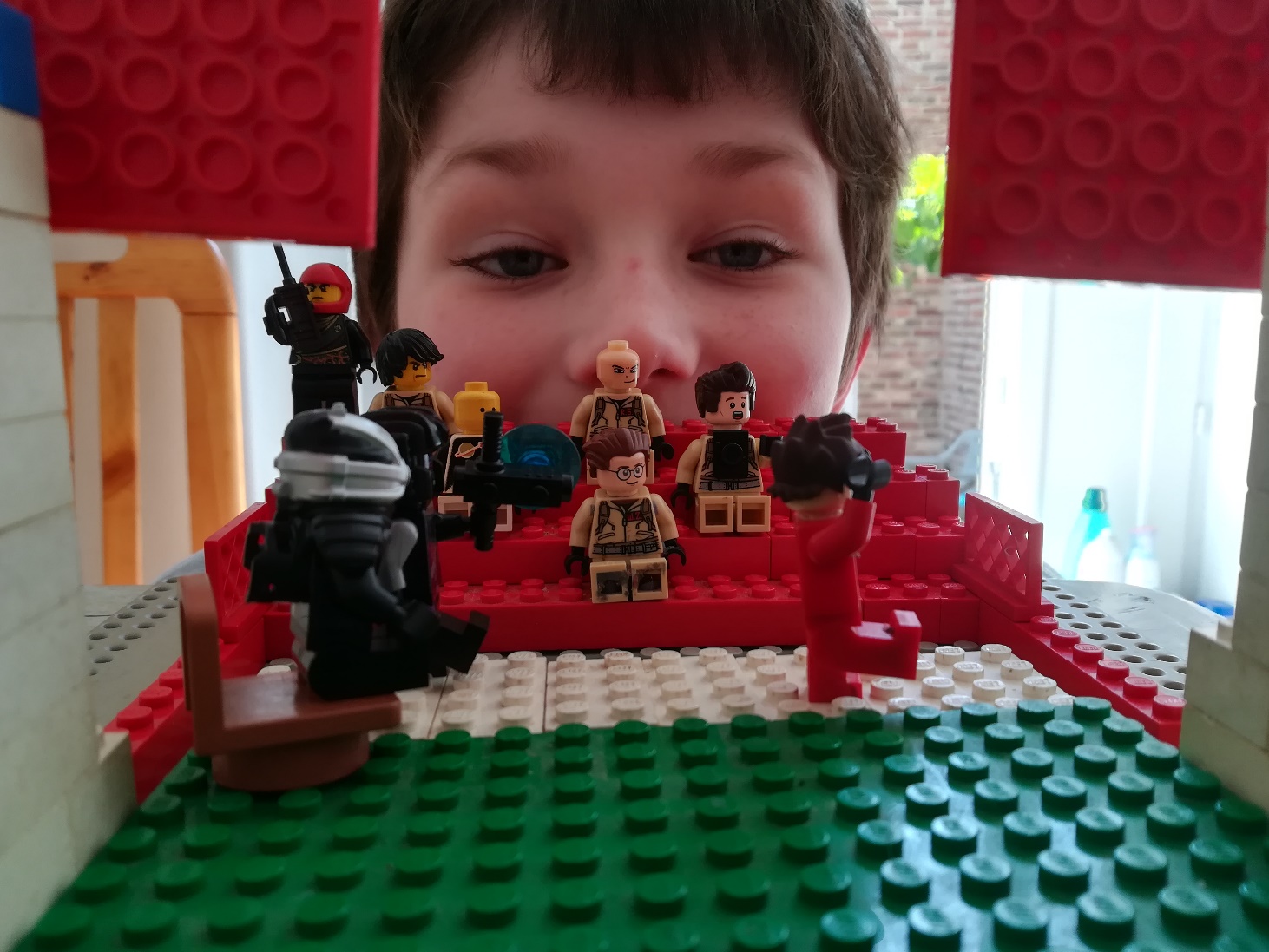 Noah, 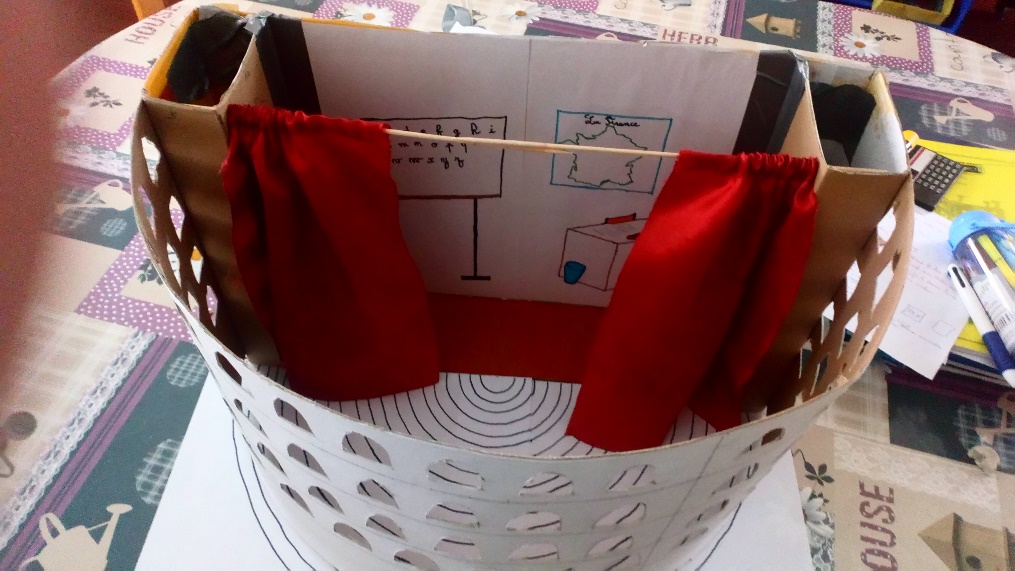 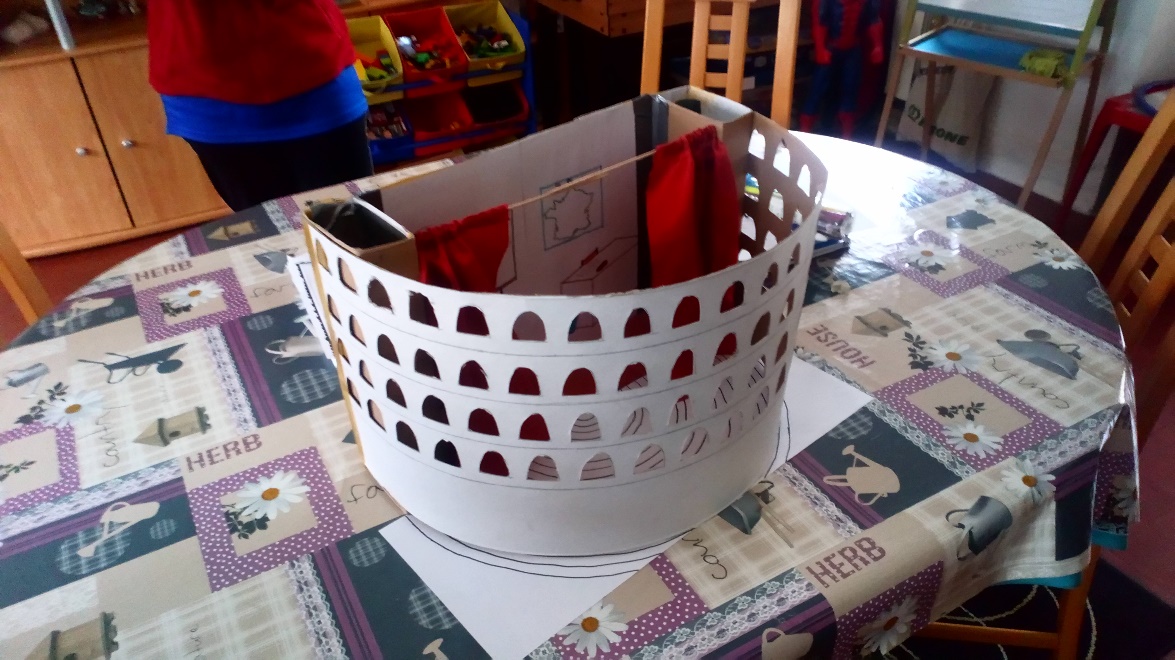 Mathilde,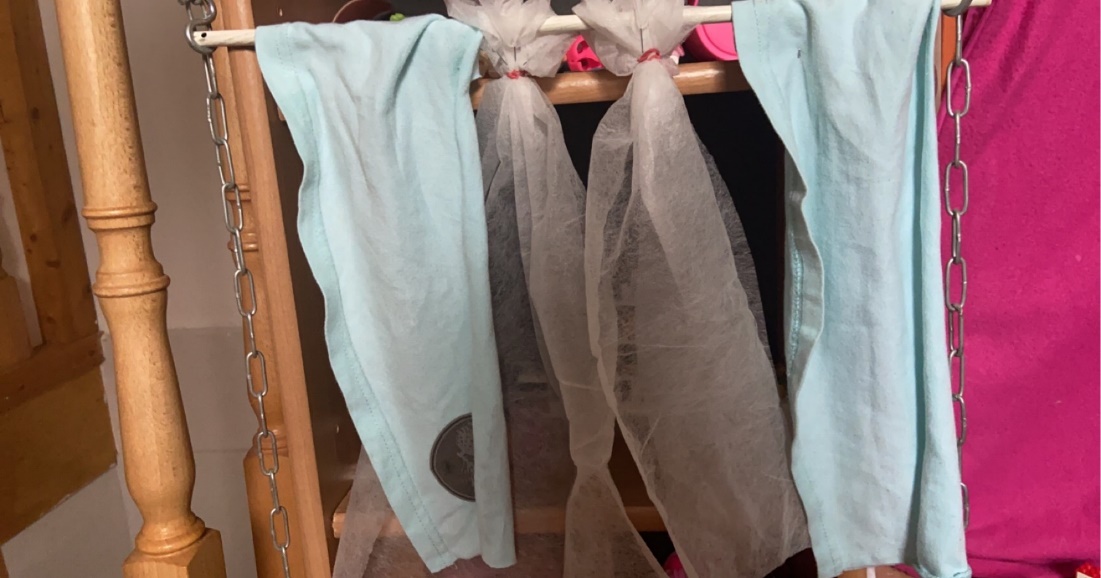 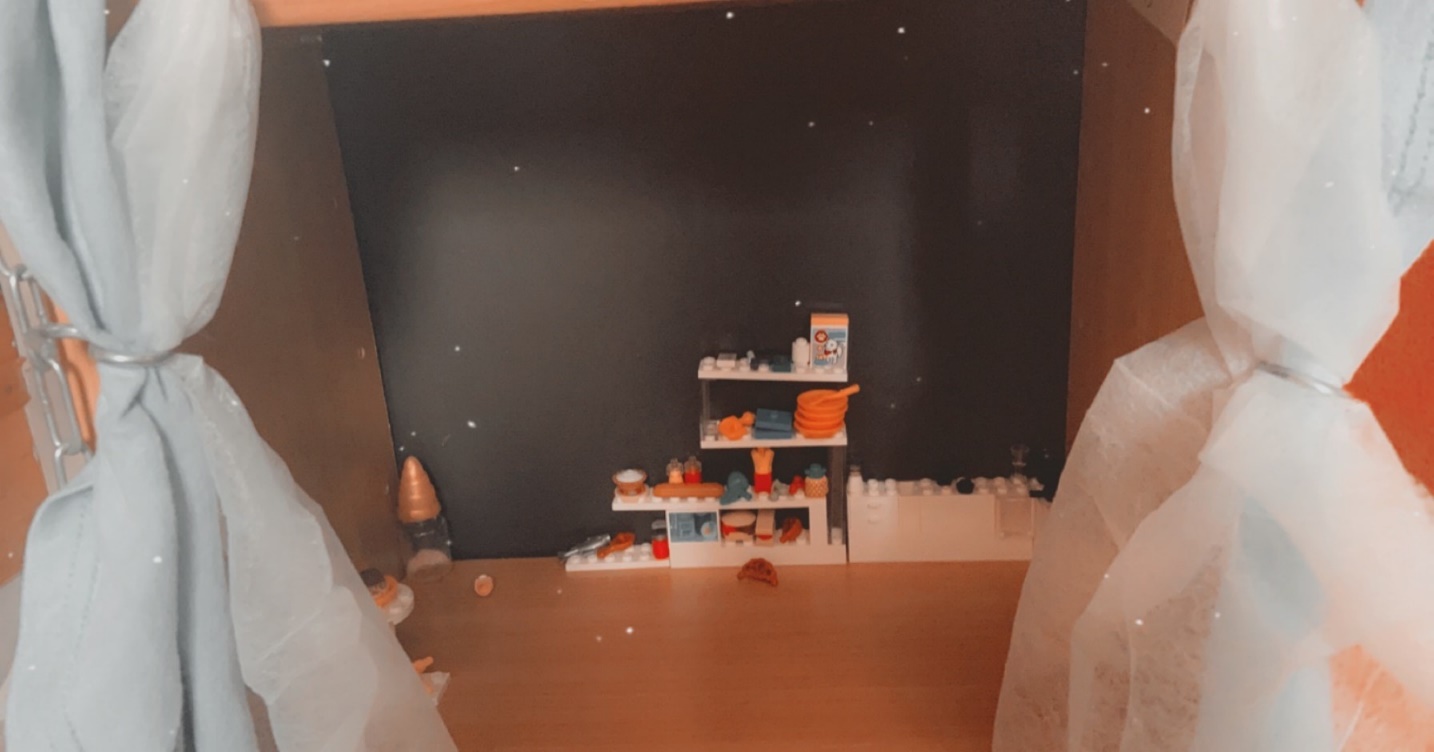 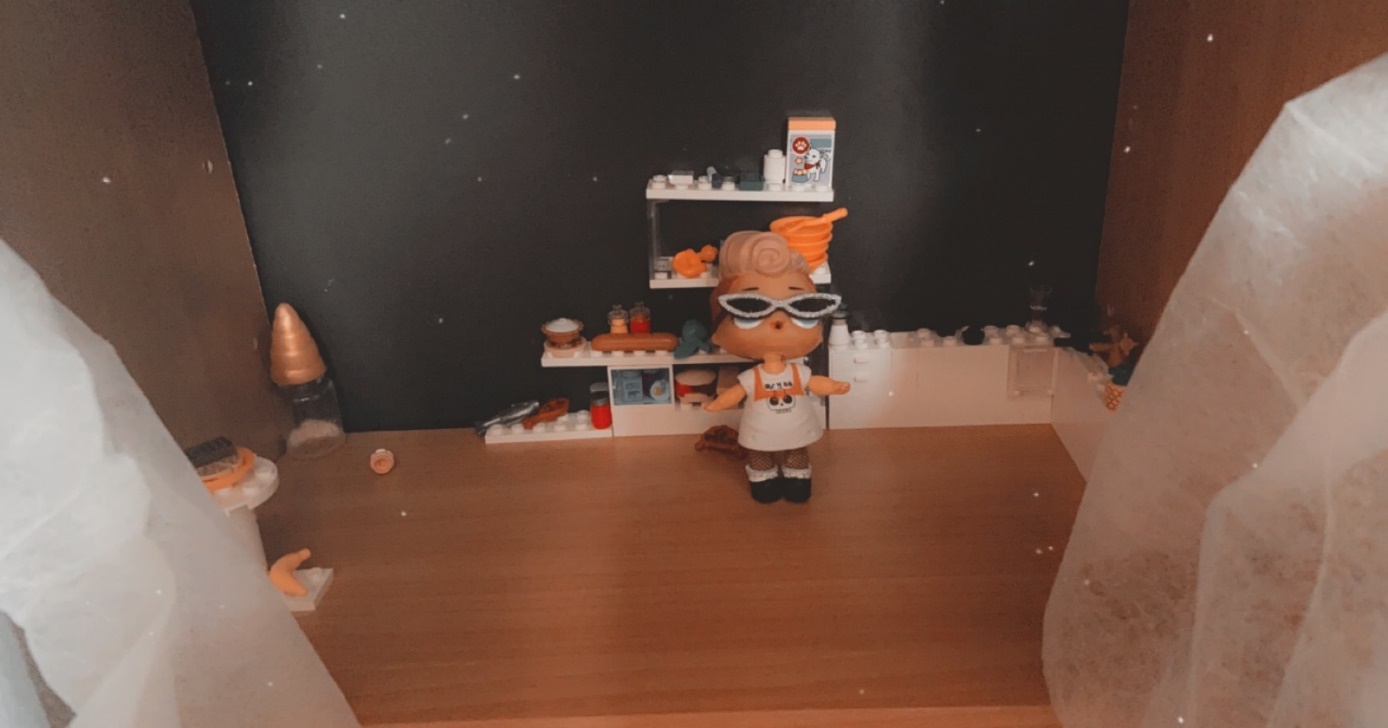 Nathan,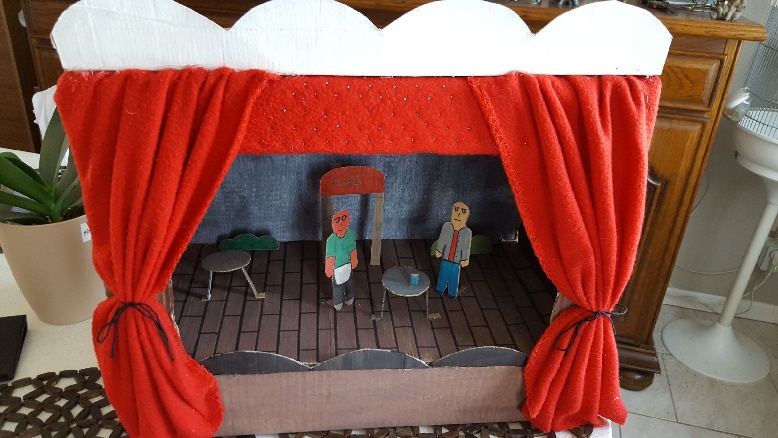 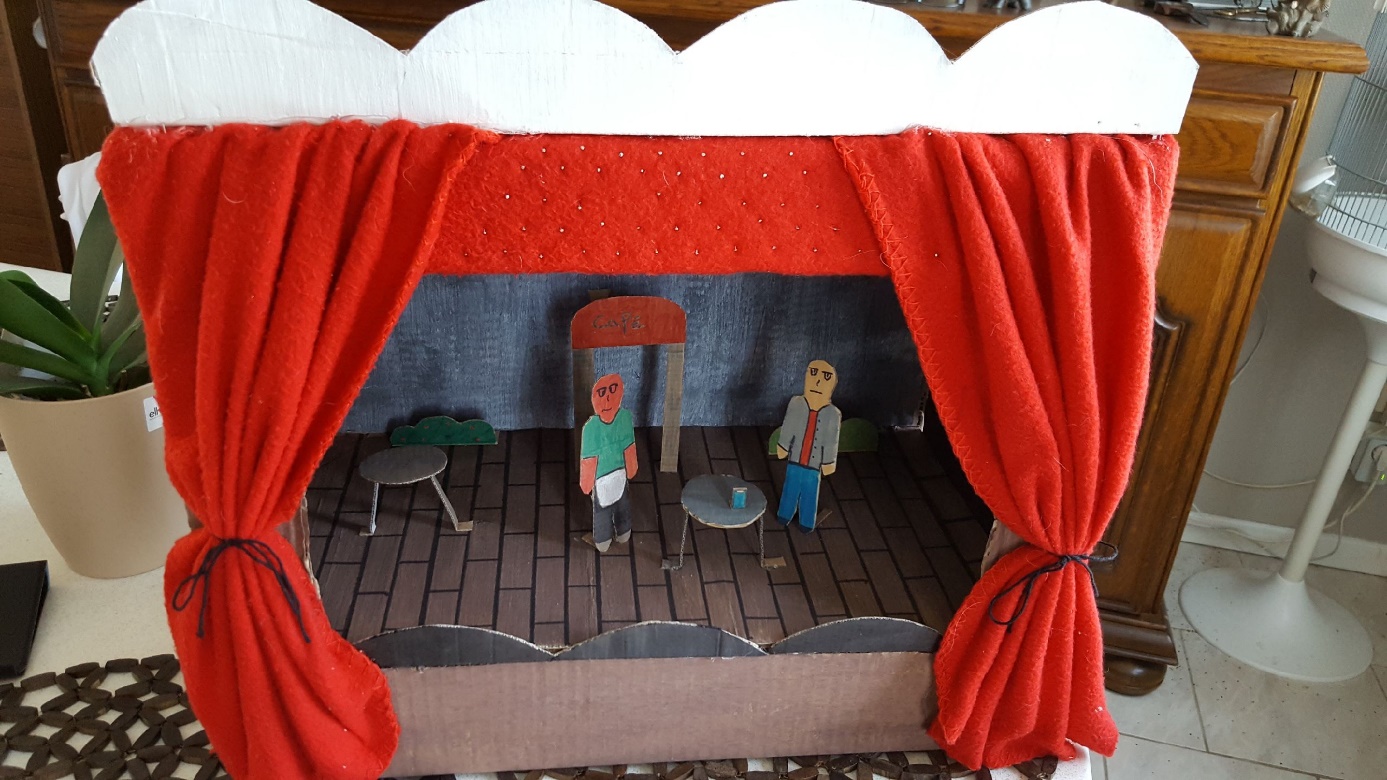 Kelly, 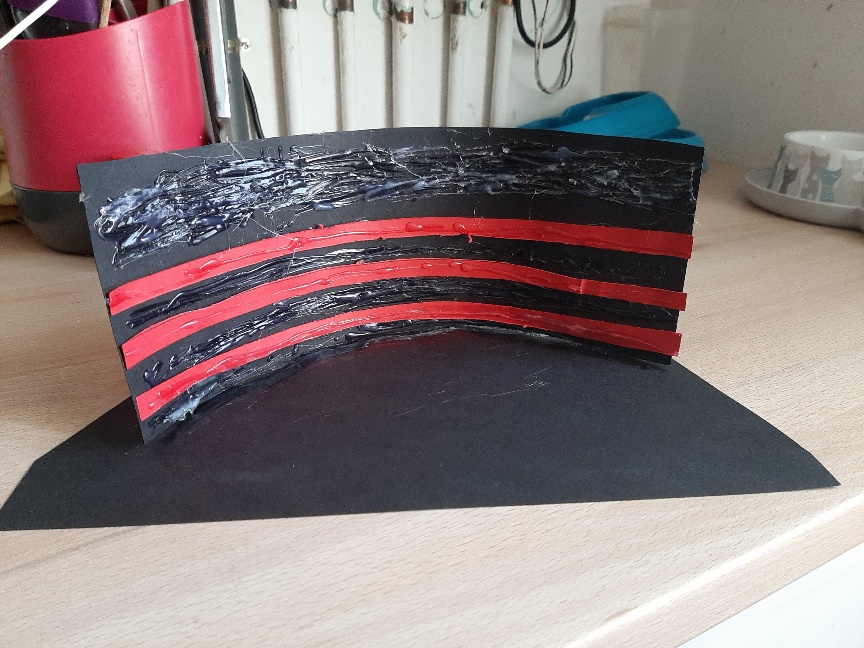 